VocabularyA  For each question, put a cross (x) under the English meaning that matches what you hear.You will hear each French word twice. Choose one correct answer only.bB  For each question, put a cross (x) under the type of word you hear. 
You will hear each French word twice. Choose one correct answer only. Torion is from another planet. They like earth and speaking French but often forget word meanings, spellings and things like gender and verb forms. Help Torion by answering the questions in this quiz. 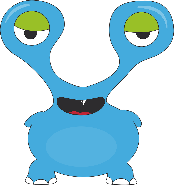 C  Translate the underlined French word to complete each English sentence.1. Il a un œil.				He has a/an _____________.	2. La question est facile.			The question is __________.	3. Je préfère le parc.			I ___________ the park. 4. Elle enseigne ici ?			Does she ________ here? 5. Il présente là, aussi ?			Is he presenting there__________ ?6. Tu as deux yeux.			You have two _____________ .	7. C’est mercredi ?			Is it _____________?.	8. Tu as un chat drôle.			You have a ___________ cat. 9. C’est mon amie ?			Is it ______ friend? 10. Chercher en ligne, c’est super !	_____________ online is great!	D  For each question, put a cross (x) under the word that best fits each category. 
Choose one correct answer only.E  Translate the underlined English words to complete the French sentence.1. It’s a bed.				__ _____ un lit.				(write two words)2. Pierre plays.			Pierre_____________.			(write one word)3. Is it going  badly?		_____ _____ mal ?				(write two words)4. It is for me.			C’est _______ _______.			(write two words)5. He has three programmes.	Il a ___________ _____________.		(write two words)6. The grandfather is there.	_____ ________________ est là.		(write two words)7. I draw the picture.		_____ _______ l’image.			(write two words)8. How many? Eleven?		___________ ?  ________ ?			(write two words)9. You pronounce eight words.	Tu prononces _________ mots.		(write one word)10. There are six texts.		___ ____ ____ six textes.		    	(write three words)Total marks available (Vocabulary): 47GrammarA Put a (X) next to the person the sentence is about.B  Put a (X) next to the verb meaning that best fits each sentence. C Write the French word for ‘a’.
1. _______   message (m)
2. _______   carte (f)D  Write the French word for ‘the’._______  réponse (f)_______  crayon (m)_______  affiche (f)E  Write the French word for ‘my’._______  voyage (m)_______  télévision (f)F Write the French for the English given in brackets. 1.  Tu ________ la visite. (organise)
2.  Il   ________ une question. (ask)
3.  Je ________ l’université. (visit)
4.  Tu ________ le sport ? (like)
                                                                                             Total marks available (Grammar): 21Total marks (Vocabulary + Grammar) = 68ABCD1.big, tallheadhandbut1.2.There is, there areHe hasHere isto arrive2.3.ofsometo, at, on, inyour3.4.footoftenmouthjourney4.5.fiveoutsideonlineradio5.6.withbutandmy6.7.twotwelvetensome7.This word is a good example of …This word is a good example of …This word is a good example of …This word is a good example of …This word is a good example of …ABCD1.an object☐a day of the week☐a description☐a mood☐2.a question word☐an activity☐a place☐a subject☐3.clothing☐a person☐a day of the week☐an activity☐4.a greeting☐a number☐a mood☐a subject☐5.a number☐a day of the week☐an object☐a person☐This word is a good example of …This word is a good example of …This word is a good example of …This word is a good example of …This word is a good example of …ABCD1. a day of the weekaujourd’hui☐vendredi☐bonjour☐chaque jour☐2. a family membertante☐il☐jeune☐madame☐3. a part of the bodychambre☐oreille☐dimanche☐chaise☐4. an activityavoir☐écrire☐rester☐être☐5. a placeet☐ami☐anglais☐pays☐1 I  you [singular] she/he…es intéressant.5 I  you [singular] she/he…chantes le mardi.2 I  you [singular] she/he…prépares un texte.6 I  you [singular] she/he… est courageux.3 I  you [singular] she/he…suis curieux.7 I  you [singular] she/he…prononces un mot.4 I  you [singular] she/he…ai une idée.8 I  you [singular] she/he…a une amie.1Elle chante chaque semaine.☐ She sings☐ She is singing2Tu présentes en ce moment.☐ You present☐ You are presenting